SchoolOndersteuningStructuurSOS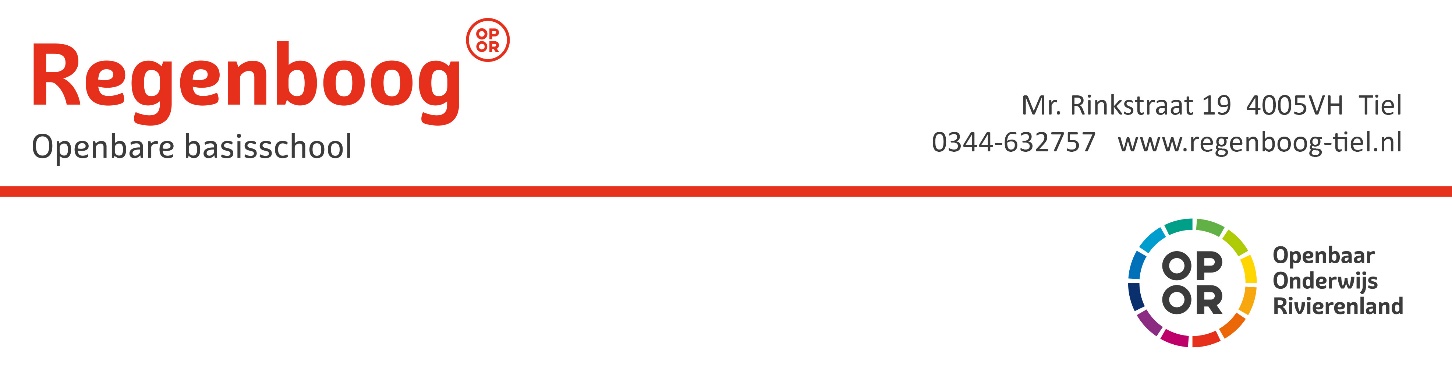 Inleiding1.1 Visie op ondersteuningWij willen voor kinderen die in de wijk van de school wonen, Tiel-Oost, een plek zijn waar zij thuisnabij onderwijs kunnen volgen. We sluiten aan bij het niveau van de leerling en bieden de juiste ondersteuning om de leerling uit te dagen om het maximale uit zichzelf te halen. We bieden een gedifferentieerd onderwijsprogramma met een stevige basiskennis op het gebied van taal en rekenen, uitgangspunt is convergente differentiatie. Dit betekent dat alle leerlingen van dezelfde groep hetzelfde leerstofaanbod hebben. Voor de meer- en hoogbegaafde kinderen is er verdiepingsstof.  We doen dit in een uitdagende leeromgeving en maken gebruik van eigentijdse en uitdagende methodes, leermiddelen en ICT. 1.2 Onderwijsconcept Op de Regenboog werken we volgens het jaarstofklassenmodel.1.3 Groepsplanloos werkenBinnen de school zijn wij de overstap aan het maken naar groepsplanlooswerken. Dit houdt in dat leerkrachten geen specifieke handelingsplannen of interventie plannen schrijven voor de leerlingen. In plaats daarvan heeft de school voor alle vakken concrete afspraken gemaakt over hoe het onderwijs vormgegeven wordt. Op deze manier is er een duidelijke doorgaande lijn door de school. Per basisvak staan de afspraken beschreven in een zogenaamd onderwijsplan. Het onderwijsplan geeft per vak de streefnormen, de organisatie, de onderwijstijd, en de gekozen interventies voor differentiatie weer. De interventies zijn zoveel mogelijk evidence informed gekozen. Jaarlijks worden de onderwijsplannen geëvalueerd en aangepast, zodat het een levend document is en blijft. Deze werkwijze staat op de Regenboog nog in de kinderschoenen, de afgelopen jaren is er geen ruimte geweest om dit verder uit te werken.Ondersteuningsstructuur2.1 Passend onderwijsVanaf 1 augustus 2014 heeft het schoolbestuur de wettelijke plicht elk kind dat bij een van haar scholen wordt aangemeld een onderwijsprogramma op maat te bieden op een zo passend mogelijke plek (formele term: ‘elk schoolbestuur heeft zorgplicht’). Om dit te realiseren werken de regionale schoolbesturen structureel en duurzaam met elkaar samen. Schoolbesturen en scholen vullen elkaar aan en versterken elkaars kwaliteiten. Hierdoor ontstaan meer en betere ondersteuningsmogelijkheden  voor de leerling die in de regio woont.Door de zorgplicht van het passend onderwijs moet elke school middels een schoolondersteuningsprofiel aangeven wat het kan bieden. De meeste scholen geven hierin aan een ‘smalle zorgschool’ te zijn. Dit houdt in dat er extra ondersteuning aan leerlingen wordt geboden die het nodig hebben door te differentiëren binnen de groep op diverse niveaus. Dit zijn zowel leerlingen die moeilijker leren als de leerlingen die extra uitdaging nodig hebben. Leerlingen met dyslexie en dyscalculie werken binnen de groep met extra hulpmiddelen en krijgen extra inoefening. Ook is er passende begeleiding voor kinderen die extra structuur nodig hebben of sociaal-emotioneel extra ondersteuning hebben. De intern begeleider adviseert waar nodig leraren (en ouders) en indien nodig vragen we (tijdelijk) externe ondersteuning via het samenwerkingsverband.Uiteraard zitten er grenzen aan hetgeen de school kan bieden. Vandaar de benaming ‘smalle zorgschool’. Er wordt bewust gekozen voor een breed ondersteuningsprofiel met betrekking tot de extra begeleiding. De overtuiging is dat juist op een basisschoolkinderen van elkaar moeten leren in heterogene groepen, zowel cognitief als sociaal-emotioneel. Ook is het belangrijk dat zoveel mogelijk kinderen onderwijs krijgen dichtbij huis. Voor een kind met een specifieke onderwijsbehoefte zal samen met de ouders besproken worden of op school de juiste begeleiding geboden kan worden. Dit hangt af van de gevraagde begeleiding en de context van de groep waar een kind in geplaatst moet worden (grootte van de groep, onderwijsbehoefte van de andere kinderen en expertise van de leerkracht). Om concreet te maken wat een school kan bieden zijn er middels het handelingsgericht onderwijs onderwijsarrangementen opgesteld. De Regenboog werkt intensief samen met Kentalis en is een taalsatellietvoorziening. Samen met medewerkers van Kentalis die bij ons op school werkzaam zijn zorgen wij ervoor dat TOS-leerlingen het onderwijs op school krijgen dat zij nodig hebben.2.1 Arrangementen Voor een kind met een specifieke onderwijsbehoefte zal samen met de ouders besproken worden of op school de juiste begeleiding geboden kan worden. Het onderwijs bestaat uit vijf onderwijsarrangementen:•	Het zeer intensieve arrangement•	Het intensieve arrangement•	Het basisarrangement•	Het verdiept arrangement•	Het toparrangementHet basisarrangementKinderen met een basisarrangement volgen de doelen van de methode. Concreet betekent dit dat de kinderen na de basisinstructie in staat zijn de stof zelfstandig te verwerken, onder begeleiding van de leraar. De verlengde instructie die binnen het instructiemodel valt, behoort ook tot het basisarrangement. De resultaten van de methode gebonden toetsen, de Cito toetsen en observaties tijdens de les zijn medebepalend voor de vorm van de differentiatie. De lesstof en de wijze van instructie (inhoudelijk en organisatorisch) worden hierop door de leerkracht aangepast. Mocht een leerling vanuit de toetsen of observaties opvallen, wordt er overgestapt op het intensieve of het verdiepte arrangement.Het intensieve arrangementKinderen met een intensief arrangement volgen de doelen van de methode maar hebben behoefte aan een specifieke verlengde instructie, extra verwerkingstijd en/of kleine aanpassingen in de leerstof om de gestelde doelen te bereiken. Voor deze leerlingen is zonodig extra begeleiding aanwezig van onderwijsondersteunend personeel, een onderwijsassistent. Ook wordt er gebruik gemaakt van ondersteunende, compenserende middelen zoals een opzoekboekje, tafelkaart of een stappenplan. De faciliteiten voor kinderen met dyslexie of bepaalde medische handelingen vallen ook onder het intensieve arrangement. Mocht het intensieve arrangement niet afdoende zijn en komt de leerling niet tot ontwikkeling, dan wordt er overgestapt op het zeer intensieve arrangement. Het zeer intensieve arrangementKinderen met een zeer intensief arrangement hebben nog meer ondersteuning nodig om tot ontwikkeling te komen. Hierbij zal door de school extra hulp of begeleiding van buiten de school aangevraagd worden (meer hierover bij partners). Daarnaast zal de ontwikkeling en begeleiding nauwkeurig worden bijgehouden in een ontwikkelingsperspectief (OPP). Een ontwikkelperspectief wordt opgesteld voor leerlingen vanaf groep 6 die de doelen van ons onderwijs niet behalen. Het gaat om leerlingen met een verwachte uitstroom richting praktijkonderwijs/leerwegondersteunend onderwijs. Deze leerlingen krijgen een OPP, waarin de ontwikkeling van de leerlingen wordt beschreven. Elk half jaar wordt het plan met de ouders geëvalueerd en bijgesteld. Vanaf groep 6 worden indien nodig keuzes gemaakt in de aan te bieden lesstof, gericht op de voor de leerling gestelde doelen. De kinderen volgen een eigen programma.Het verdiepte arrangementKinderen met een verdiept arrangement volgen de doelen van de methode maar hebben behoefte aan meer uitdaging. Het verdiept arrangement start al in groep 1-2. Zowel in aanbod als begeleiding is er aandacht voor jonge kinderen met een ontwikkelingsvoorsprong. Het verdiept arrangement bestaat uit vier niveaus:Verdiept arrangement 1: 	Meerwerk bij de methodeVerdiept arrangement 2:	Meerwerk methode overstijgend Verdiept arrangement 3:	Meerwerk groepsniveau doorbrekend en vakoverstijgend Het toparrangement Kinderen met een toparrangement volgen de doelen van het reguliere onderwijsaanbod, maar hebben behoefte aan verzwaring van het onderwijsprogramma. De reguliere stof wordt in compacte vorm en topdown aangeboden.  ‘Leren leren’ neemt een belangrijke plaats in. De tijd die overblijft wordt besteed aan verzwaring van reguliere vakken De kinderen die het toparrangement volgen, gaan naar de bovenschoolse plusklas die één dagdeel per week aangeboden wordt. Onderwijsaanbod3.1 Doublure en versnellingDe wet op het Primair onderwijs schrijft voor dat leerlingen een ononderbroken ontwikkelingsproces kunnen doormaken. Wij stemmen daarom ons onderwijs zoveel mogelijk af op de voortgang van de ontwikkeling van het kind. Een kind volgt gemiddeld 8 jaar onderwijs op de basisschool. In deze periode wordt de ontwikkeling van de leerlingen goed gevolgd. De meeste leerlingen zullen het aangeboden onderwijs in 8 jaar doorlopen. Voor sommige leerlingen is extra leertijd nodig of moet speciale ondersteuning worden ingezet. Soms is het doubleren van een leerjaar dan zinvol.Andere leerlingen hebben minder dan 8 jaar nodig om zich de lesstof van de basisschool eigen te maken. Bij deze leerlingen kan versnellen nodig zijn om een ononderbroken ontwikkelingsproces te kunnen doormaken.Visie op doubleren en versnellenIn principe is doublure of versnelling niet nodig, omdat het onderwijs wordt aangepast en leerlingen een eigen leerlijn kunnen volgen. Soms is het echter wenselijk om een leerling te laten doubleren of versnellen. We spreken van doublure vanaf groep 3; als een leerling tweemaal groep 1 of 2 doorloopt wordt dat een verlengde kleuterperiode genoemd. Voor de beslissing over een verlengde kleuterperiode is een protocol opgesteld (zie bijlage). Een leerling kan slechts eenmaal doubleren of versnellen. Elke verlenging van de kleuterperiode, doublure of versnelling wordt in een intern overleg en met de ouders besproken. School beslist over plaatsing in de groepen. 3.2 DyslexieSinds 2012 valt dyslexie onder de basiszorg. Om onder de basiszorg te vallen moet er echter een procedure doorlopen worden. Deze procedure wordt beschreven in het Protocol Dyslexie. De werkwijze m.b.t. het aanvragen van onderzoek (voorwaarden en eventuele vergoeding van onderzoek en behandeling) zijn weergegeven in bijlage 1. 3.3 DyscalculieEr komt steeds meer aandacht en bekendheid voor dyscalculie. Alle scholen van OPO-R hanteren het protocol dat gezamenlijk is opgesteld opgezet hoe om te gaan met leerlingen die hier mogelijk problemen mee hebben. Dit protocol is weergegeven in bijlage 2.3.4 Passend onderwijs lichte ondersteuning Elke school heeft een budget toegekend gekregen om buiten de basisondersteuning nog extra ondersteuning in te kunnen kopen. Dit budget staat onder beheer van de directeur en wordt per schooljaar toegekend. De intern begeleider adviseert de directeur welke lichte ondersteuning daarvoor wordt ingekocht. De ondersteuning wordt toegekend aan kinderen waarvan de zorg te licht is voor het samenwerkingsverband. Daar hoort bijvoorbeeld bij het traject van dyscalculie of dyslexie. Deze kinderen hebben extra ondersteuning nodig om zich goed te kunnen ontwikkelen. Dit geldt voor meer kinderen. Denk daarbij aan kinderen die een hiaat hebben opgelopen, kinderen die een betere taak- en werkhouding moeten ontwikkelen en kinderen met sociaal-emotionele problemen. De leraar en de intern begeleider zijn samen in staat te bepalen welke (veelal kortdurende) ondersteuning een kind nodig heeft om zich weer voldoende te ontwikkelen. 3.5 Passend onderwijs extra ondersteuningEr zijn kinderen die meer ondersteuning nodig hebben dan de basisondersteuning, die een school kan bieden. Dit noemen we extra ondersteuning en komt bovenop de basisondersteuning. Dit zijn kinderen met specifieke onderwijsbehoeften. Voor deze kinderen wordt altijd eerst advies gevraagd bij het samenwerkingsverband en een OPP opgesteld. Voor extra ondersteuning kan een school beroep doen op het samenwerkingsverband. 3.6 TutoringEr is (beperkt) de mogelijkheid om kinderen extra ondersteuning te geven in de vorm van begeleiding door een onderwijsassistent of soms een ambulante leerkracht. Het remediërend handelen heeft tot doel om weer zo spoedig op het niveau van de groep mee te kunnen doen. De onderwijsassistenten werken met programma’s als Connect, Bouw!, Taal in Blokjes en rekensprint onder leiding van de leerkracht. De leerkracht blijft verantwoordelijk.(De lesstof die nog niet voldoende wordt beheerst, wordt herhaald aangeboden door de tutor) Daarnaast kan er ‘pre-teaching’ gegeven worden. Daarbij wordt de stof die de hele groep aangeboden krijgt vooraf besproken en uitgelegd aan een groepje leerlingen dat moeite heeft met de stof. Zo zijn zij voorbereid op de klassikale instructie en zal de stof beter beklijven. 3.7 VVE Op onze school hebben wij een intensief taalaanbod voor VVE-leerlingen. Om dit aanbod goed vorm te geven en de leerlingen de juiste ondersteuning te bieden werken wij samen met de VVE-coördinator vanuit de gemeente Tiel. Er is veel aandacht voor de woordenschatontwikkeling, we gebruiken hiervoor Logo 3000. Middels rijk ingerichte hoeken stimuleren wij de brede taalontwikkeling. De methode Piramide fungeert daarbij als bronnenboek. Daarnaast is er een onderwijsassistent aanwezig om leerlingen extra ondersteuning te bieden.  3.8 meer- hoogbegaafdVoor leerlingen die meer aan kunnen dan de basisstof hebben wij  naast de methodegebonden verdiepingsmaterialen ook de beschikking over Kien. Daarnaast kunnen leerlingen ook aangemeld worden voor de OPO-R-brede plusklas. De plusklas biedt de leerlingen gedurende één ochtend in de week de mogelijkheid gelijkgestemden te ontmoeten, te werken aan hun executieve functies en zich projectmatig te verdiepen in verrijkingsstof. De plusklas biedt plaats aan leerlingen vanaf groep 5. KwaliteitszorgOm de kwaliteit te waarborgen wordt het onderwijs op verschillende manieren geëvalueerd:Vastleggen gegevensOok op onze school geldt de Wet Algemene verordening Gegevensbescherming (AVG) Dit zijn de belangrijkste rechten van ouders: Recht op duidelijke informatie Recht op inzage in de gegevens Recht op een kopie van de gegevens Recht op correctie en aanvulling Recht om gegevens te laten wissen Recht om gegevens die de school bewaart over te (laten) dragen: dataportibiliteit Recht om bezwaar te maken tegen de verwerkingVoor onze verslaglegging werken we met 2 vormen van dossier:De groepsleerkracht zorgt voor het onderhoud van de klassenmap en het digitale leerlingdossier. De intern begeleider bewaakt de dossiers en de gegevens van de oud-leerlingen. Het is niet toegestaan om dossiers buiten de school mee te nemen.Ouders kunnen het dossier inzien wanneer zij een afspraak hebben gemaakt met de directie of de intern begeleider. Deze is ook aanwezig bij het inzien van het dossier en geeft toelichting waar nodig. Ook de leerkracht kan hierbij aanwezig zijn.5.1 ToetsenOm de ontwikkeling van de kinderen te kunnen volgen, maakt het team, naast de benodigde observaties van de leerkracht, gebruik van diverse toetsen. Gedeeltelijk zijn dit de toetsen die bij de gebruikte methodes horen; de zogeheten ‘methodegebonden toetsen’. Daarnaast maakt de school ook gebruik van landelijk genormeerde toetsen, ontwikkeld door Cito. De resultaten van de kinderen worden hierbij afgezet tegen het ‘landelijk gemiddelde’. Zo ontstaat niet alleen het beeld hoe het kind ervoor staat op het gebied van de cognitieve vaardigheden, maar tevens kunnen wij zien hoe wij presteren ten opzichte van andere scholen. Ook voor de inspectie vormen de scores van deze landelijk genormeerde toetsen een belangrijk meetinstrument.De afname van deze toetsen wordt gedaan volgens het toetsprotocol en zijn vastgelegd in een ‘toetskalender’. De resultaten van elke toets (methode gebonden en niet- methode gebonden) leggen de leerkrachten vast in het leerlingvolgsysteem van ParnasSys. Op de school worden de volgende toetsen afgenomen:Technisch lezen: DMT en AVIBegrijpend lezen vanaf E3 t/m M8Spelling in groep 3 t/m 8’Taalverzorging in groep 6 t/m 8Woordenschat in groep 3 t/m 8Cito rekenen groep 3 t/m 8Eindtoets ‘IEP5.2 Toets sociaal- emotioneel welbevindenEr wordt gebruik gemaakt van de toetsmodule ‘Zien’ in het leerlingvolgsysteem ParnasSys. ''Zien’ is een webbased systeem dat de sociaal emotionele ontwikkeling van een kind volgt. De leerkrachten vullen 2 keer per jaar de observatielijsten in per kind. Alle leerlingen van groep 5 t/m 8 vullen ook de veiligheidsmonitor in. Daarnaast worden ook de vragenlijsten uit WMK gebruikt voor de veiligheidsmeting van de leerlingen en de tevredenheid van ouders.5.3 Verantwoordelijkheid dossiervormingIn ParnasSys:Notities van oudergesprekken		 		leerkracht/ intern begeleiderNotities van gesprekken met externen			leerkracht/ intern begeleiderOnderzoeksverslagen digitaal				intern begeleider/leerkrachtGroepsoverzicht						leerkrachtHandelingsplannen						leerkrachtLogboek							leerkrachtToetsgegevens						leerkrachtVoortgangsverslagen dyslexiebehandelingen		intern begeleiderOPP								leerkracht/intern begeleiderInschrijfformulieren						directeur/intern begeleiderPartners 6.1 Samenwerkingsverband Betuws Primair Passend Onderwijs (Bepo)Het samenwerkingsverband Betuws Primair Passend Onderwijs (in het vervolg afgekort met BePO) bestaat uit 15 schoolbesturen voor primair en speciaal onderwijs in de 6 gemeenten Buren, Culemborg, Geldermalsen, Neder-Betuwe, Neerijnen en Tiel. Zo’n 1.200 leraren verzorgen passend onderwijs voor ongeveer 12.000 leerlingen in 85 scholen. De schoolbesturen zorgen er met elkaar voor dat binnen en tussen scholen goed werkende onderwijsvoorzieningen beschikbaar zijn voor alle leerlingen die extra ondersteuning nodig hebben.Zie ook: http://www.swvbepo.nl/6.2 wijkteamDe Regenboog werkt samen met het Wijkteam Jeugd Tiel-Noord en Oost.Inwoners met vragen over bijvoorbeeld opgroeien en opvoeden, gedragsproblemen, financiën, huisvesting en onderwijs kunnen bij één van de wijkteams terecht. De wijkteams Jeugd richten zich op (gezinnen met) kinderen of jongvolwassenen tot 23 jaar. De wijkteams werken samen met onder meer huisartsen, verloskundigen, jeugdgezondheidszorg, jongerenwerkers, vrijwilligersverenigingen, scholen en kinderopvang.6.3 LeerplichtVanuit de gemeente Tiel hebben we te maken met een vaste leerplichtambtenaar S. Deniz-Reuvers.  er is sprake van een constructieve samenwerking. Naast handhaving kunnen we ook laagdrempelig contact met de leerplichtambtenaar opnemen voor consultatie en advies.  6.4 LogopedistWe werken samen met logopediepraktijk Logo4kids. Logo4Kids is gevestigd in Tiel en is gespecialiseerd in het logopedisch behandelen van kinderen in de leeftijd van 2 tot ca.15 jaar. Het Logo4Kids team beschikt over veel werkervaring op het gebied van werken met kinderen en weet hierdoor goed aan te sluiten op de specifieke behoeften van ieder kind.De logopediste van Logo4kids komt voor behandelingen op school, hierdoor is sprake van korte lijnen en ook het de tijdsinvestering voor ouders en leerlingen is minder belastend.6.5 KentalisHet samenwerkingsverband BePO heeft voor leerlingen met een taalontwikkelingsstoornis een samenwerking met Kentalis. Bij leerlingen waarbij wij een problemen signaleren in de taalontwikkeling kunnen wij adviseren om een specialistisch onderzoek door Kentalis uit te laten voeren. Kentalis kan met behulp van ambulant begeleiders ook de school ondersteunen bij het ondersteunen van leerlingen met problemen in de taalontwikkeling dit kan voor een langere periode door een arrangement of een kortdurend traject van consultatie en advies. Op de Regenboog zijn meer leerlingen met een taalontwikkelingsstoornis aanwezig. Wij werken zeer intensief samen met Kentalis aan onze school is een Kentalisteam verbonden bestaande uit een logopediste, ambulant begeleider en een gespecialiseerde leraarondersteuner. Wij zijn een taalsatellietvoorziening.6.6 KinderoefentherapieVoor motorisch remedial therapie werkt de Regenboog samen met de ‘praktijk voor kinderoefentherapie Motoriek in beweging’. ‘Motoriek in beweging’ biedt bij motorische problemen contextgerichte zorg die past bij de kaders van het passend onderwijs. De leerkracht krijgt tips om het kind in de klas te begeleiden. Dit zorgt ervoor dat de nieuw aangeleerde motorische vaardigheden gemakkelijk en direct kunnen worden toegepast. De korte lijn tussen de therapeut, ouders/verzorgers en leerkracht zorgt voor snelle behandelresultaten. Daarbij wordt een leerkracht vaardiger in de signalering en ondersteuning van motorische problematiek.Rolverdeling7.1 De directeur:  is eindverantwoordelijk voor de leerlingondersteuning van de school.bespreekt ontwikkelingen/voortgang binnen het domein leerling ondersteuning met de intern begeleider, iedere maand in het Directie-IB overleg.besteedt regelmatig -ondersteund- door de intern begeleider- aandacht aan ondersteuningsonderwerpen in de teamvergadering.maakt/delegeert het maken van de ondersteuningsparagrafen van het schoolplan en de schoolgids.neemt facultatief deel aan oudergesprekken, samen met de intern begeleider en/of leerkracht.stimuleert nascholing op het gebied van specifieke leerlingen.zorgt voor voldoende faciliteiten binnen de school, zodat leerkrachten, leerkrachtondersteuners en intern begeleiders hun taken kunnen uitoefenen.onderhandelt en sluit contracten met externe ondersteuningsinstanties.7.2 De intern begeleidercoördineert de leerlingondersteuning van de school.ondersteunt en begeleidt leerkrachten bij het opstellen en uitvoeren van didactische werkplannen,  handelings- en begeleidingsplannen.coacht leerkrachten.stelt de zorgkalender en de leerling-volgkalender op.initieert het opstellen van een Ontwikkelingsperspectief ( OPP) voor die leerlingen voor wie dit noodzakelijk is.organiseert groepsbesprekingen: 2 maal per jaar na het invullen van het Groepsdocument.organiseert 2 maal per jaar een klassenbezoek voor of na de groepsbespreking.signaleert (dreigende) problemen in de onderwijsuitvoering en adviseert de directie over te nemen maatregelen.is voorzitter van de groepsbesprekingen met de leerkrachten individueel. observeert individuele leerlingen in de groep waarbij ondersteuning nodig is of al wordt gegeven. Dit kan op eigen initiatief, op verzoek van de leerkracht of voortkomend als actiepunt vanuit een overleg.draagt mede ondersteuning voor het onderhouden/bijhouden van het leerlingvolgsysteem.draagt mede ondersteuning voor het onderhouden/bijhouden van leerling dossiers.adviseert directie en team over pedagogische- en didactische onderwerpen.onderhoudt leerling gebonden contacten met externe ondersteuningsinstanties (waaronder Ambulante Begeleiding, Samenwerkingsverband, onderzoeksbureaus, heeft structureel overleg met directeur.neemt deel aan en is voorzitter van het Ondersteuningsteam van de school.levert een bijdrage aan de ontwikkeling van het onderwijskundig beleid en de leerling ondersteuning van de school en adviseert de directeur hierover.houdt zich op de hoogte van ontwikkelingen op het gebied van leerlingen en onderwijs.stelt samen met de leerkracht de ontwikkelingsperspectieven op.voert een schoolanalyse uit op basis van de Cito resultaten, bespreekt dit met de directeur en presenteert deze in een teamvergadering.7.3 De leerkrachtis -als eerstverantwoordelijke- degene die signaleert, dat er afwijkingen zijn in het gedrag en/of de resultaten van een leerling. Is de “spin in het web”.zij kan voor collegiale consultatie kiezen door de leerling te bespreken met een collega. zij kan er ook voor kiezen de intern begeleider in te schakelen om de problematiek verder uit te diepen.is verantwoordelijk voor het opstellen en uitvoeren van de onderwijsplannen.houdt “zicht op ontwikkeling” door gebruik te maken van het groepsoverzicht.past interventies toe op basis van de uitkomst van “ZIEN”. werkt volgend de jaarplanning waarin ook de ondersteuningscyclus staat opgenomen.zorgt samen met de intern begeleider dat verslagen van onderzoeken,verslagen vanuit het Samenwerkingsverband  en  externe hulporganisaties in Parnassys komen.       legt de vorderingen van de leerlingen vast en levert deze volgens afspraken aan.woont groepsbespreking bij en bereidt deze voor volgens schoolafspraken.onderhoudt regelmatig contact met ouders van alle leerlingen in de groep, legt dit vast in Parnassys  en draagt ondersteuning voor rapportage bij multidisciplinaire gesprekkenblijft op de hoogte van ontwikkelingen op het gebied van leerlingen met speciale ondersteuningsbehoeften.is mede verantwoordelijk voor het opstellen, uitvoeren en evalueren van het OPP.blijft op de hoogte van ontwikkelingen op onderwijskundig gebied.draagt bij aan innovaties en ontwikkelingen binnen de school.7.4 De onderwijsassistent(e)handelt naar hetgeen genoemd in het handelingsdeel in het OPP.wordt ingezet voor die leerlingen en of groep, die voortkomen uit de diversiteitsmeting, waarin de zwaarte van de groep wordt bepaald en leerlingen naar voren komen die extra onderwijsbehoeften hebben. Op deze manier wordt bepaald waar de onderwijsassistente ingezet kan worden.7.5 De oudersIn de stappen die binnen de ondersteuning gezet worden zijn de ouders een belangrijke partner van de leerkracht en de school. Zij kennen hun kind als geen ander en kunnen de leerkracht en school waardevolle informatie verschaffen. Hiertoe is een goede communicatie, afstemming en samenwerking met de ouders belangrijk. Zij laten zich informeren over de voortgang/ontwikkeling van hun zoon/dochter door middel van het bezoeken van daartoe georganiseerde bijeenkomsten,geven relevante gegevens rond de ontwikkeling van hun zoon of dochter door aan de school,laten zich informeren over uitslagen van onderzoeken en daaruit voortvloeiende adviezen,tonen zich bereid samen te werken aan de door de school geadviseerde adviezen voor de thuissituatie.Dagelijks/wekelijksVoor de dagelijkse/wekelijkse evaluatie of de doelen op leerlingniveau behaald zijn maken we gebruik van de doelenoverzichten die bij de blokplanning horen.  Op leerling niveau evalueren leerkrachten dagelijks hoe de geboden verlengde instructie is gegaan en of doelen zijn behaald. Op basis van de evaluaties bepalen leerkrachten of leerlingen de volgende keer bij dezelfde lesstof wederom aan de instructie tafel aansluiten of niet. MaandelijksOp klassenniveau worden methodetoetsen ongeveer maandelijks afgenomen om de lesstof van een korte periode te evalueren. Op basis van deze toetsen heeft de leerkracht nieuwe inzichten in de te halen doelen van leerlingen. Op een kopie van het lesstof overzicht van het volgende blok/hoofdstuk wordt aangegeven wat aandachtspunten zijn voor welke leerlingen. Wanneer de betreffende lesstof aanbod komt, zullen deze leerlingen aan de instructietafel verlengde instructie krijgen. Halfjaarlijks Op schoolniveau, klassenniveau en leerling niveau wordt halfjaarlijks op basis van de landelijke CITO toetsen geëvalueerd. De intern begeleider voert per leerkracht een groepsbespreking. Tijdens de groepsbespreking worden individuele leerlingen en hun ontwikkeling besproken en wordt er gekeken naar het klassengemiddelde en de ontwikkeling daarin. Vanuit deze analyse worden afspraken voor het komend halfjaar gemaakt.Op schoolniveau worden in een teamvergadering alle opbrengsten van de school besproken middels een trendanalyse. Per vak wordt naar de groepsgemiddelden bekeken en in hoeverre deze zijn ontwikkeld ten opzichte van het halve jaar ervoor. De interventie afspraken van de vorige vergadering worden geëvalueerd en waar nodig aangescherpt. Naar aanleiding van de analyse worden nieuwe interventie afspraken gemaakt die school breed worden ingezet. De interventies worden per vak opgenomen in het onderwijsplan. Klassenmap:De klassenmap bestaat uit drie onderdelen; de roostermap, hierin is opgenomen aan welke doelen op welk moment gewerkt wordt door welke leerlingen, de weekplanning en roosters. Het tweede onderdeel is de invalmap, hierin vindt de invaller alle gegevens over de groep die zij nodig heeft. Bijzonderheden over leerlingen, wachtwoorden en plattegrond. Het derde onderdeel van de klassenmap is een plastic mapje met de blokplanning.     .(Een map waarin de leerkracht de absenties, de groepsplannen, het groepsoverzicht (onderwijsbehoefte op individueel niveau) en OPP’s bewaart. Deze map ligt in de klas.) Digitaal Leerlingdossier :Op de school wordt gebruik gemaakt van het registratiesysteem Parnassys. Hierin worden alle toetsresultaten, observaties, gespreknotities en externe verslagen genoteerd. 